Interactive Asp.Net DemoPurpose:Demonstrate building a simple Asp.Net application that adds one Web Form to the Wizard’s pages.  This involves:Creating a New Project:Select Visual C# > Web > Asp.Net Web Application and click OKSelect Web Forms and Click OKRight click on project > Add > New Item > Web Form and click AddPull DropDownList and two labels onto the formView the markup and configure the elements in the markup to provide a pleasing layout.Add styles to make the form presentable.Go to the markup and add an event handler for the DropDownListWhen the DropDownList selection is changed display that in one of the labelsIn the other label show the page status as get or postback using code in Page_Load handler.Add links on the form to navigate to the other Wizard generated pages.Go to the SiteMaster and add a link to the new page.Jim FawcettCSE686 – Internet ProgrammingSpring 2014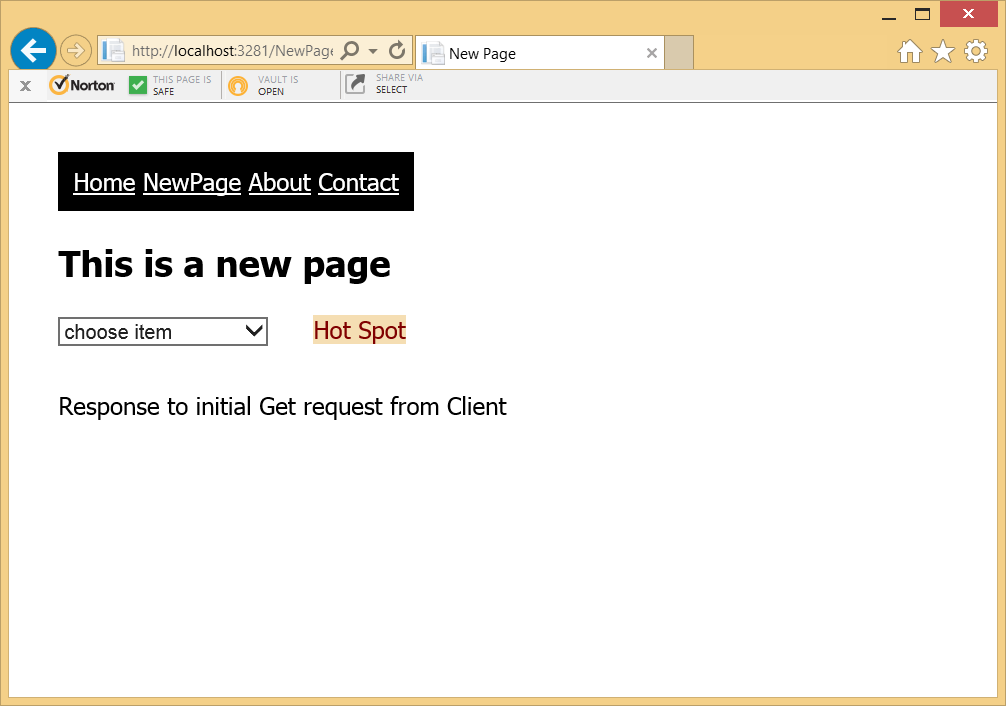 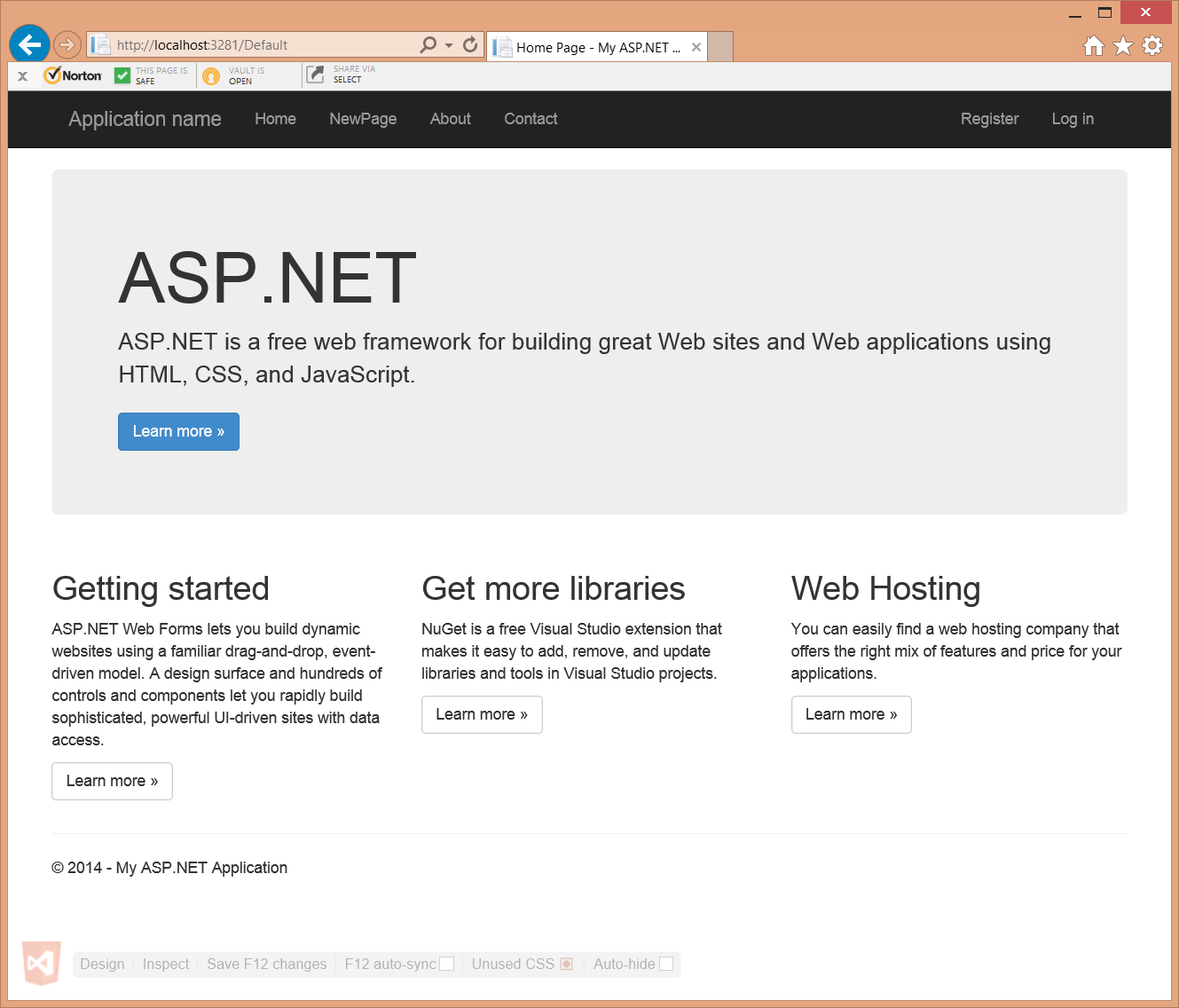 